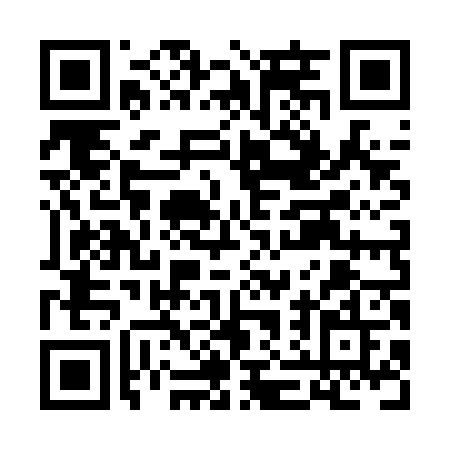 Prayer times for Crombie Settlement, New Brunswick, CanadaWed 1 May 2024 - Fri 31 May 2024High Latitude Method: Angle Based RulePrayer Calculation Method: Islamic Society of North AmericaAsar Calculation Method: HanafiPrayer times provided by https://www.salahtimes.comDateDayFajrSunriseDhuhrAsrMaghribIsha1Wed4:346:141:276:298:4110:212Thu4:326:121:276:308:4210:233Fri4:306:111:276:318:4410:254Sat4:276:091:276:328:4510:275Sun4:256:081:276:338:4610:296Mon4:236:061:276:348:4810:317Tue4:216:051:276:348:4910:338Wed4:196:031:266:358:5010:359Thu4:176:021:266:368:5210:3710Fri4:156:001:266:378:5310:3911Sat4:135:591:266:378:5410:4112Sun4:115:581:266:388:5510:4313Mon4:095:571:266:398:5710:4514Tue4:075:551:266:408:5810:4715Wed4:055:541:266:408:5910:4916Thu4:035:531:266:419:0010:5117Fri4:015:521:266:429:0210:5318Sat3:595:511:266:429:0310:5519Sun3:575:501:276:439:0410:5720Mon3:565:481:276:449:0510:5921Tue3:545:471:276:459:0611:0022Wed3:525:461:276:459:0711:0223Thu3:505:461:276:469:0911:0424Fri3:495:451:276:479:1011:0625Sat3:475:441:276:479:1111:0826Sun3:465:431:276:489:1211:1027Mon3:445:421:276:489:1311:1128Tue3:435:411:276:499:1411:1329Wed3:415:411:286:509:1511:1530Thu3:405:401:286:509:1611:1631Fri3:395:391:286:519:1711:18